Document cinq « unes » : 1. La libre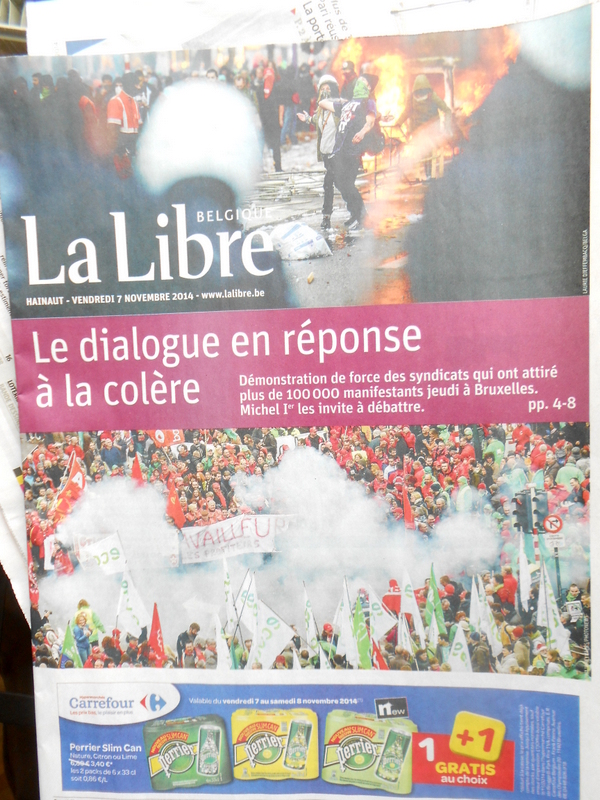 